โทรเลขของสมเด็จพระสันตะปาปาสำหรับการจากไปของพระอัยกาแห่งพระศาสนจักรแห่งอัสซีเรีย พระศาสนจักรตะวันออก
นครรัฐวาติกัน 28 มีนาคม 2015 (VIS) 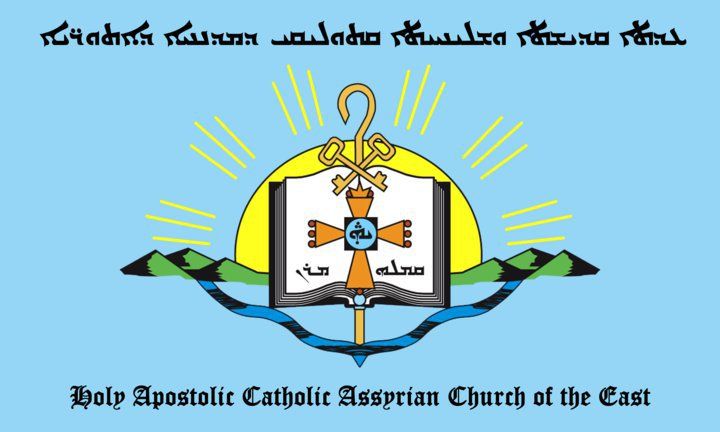    พระสันตะปาปาทรงส่งโทรเลขแสดงความเสียพระทัยกับใจกับการจากไปของ His Beatitude Mar Aprem Locum Tenens แห่งอัสซีเรีย พระศาสนจักรตะวันออก เพื่อแสดงความเสียพระทัยต่อการจากไปของ His Beatitude Mar Aprem Locum Tenens 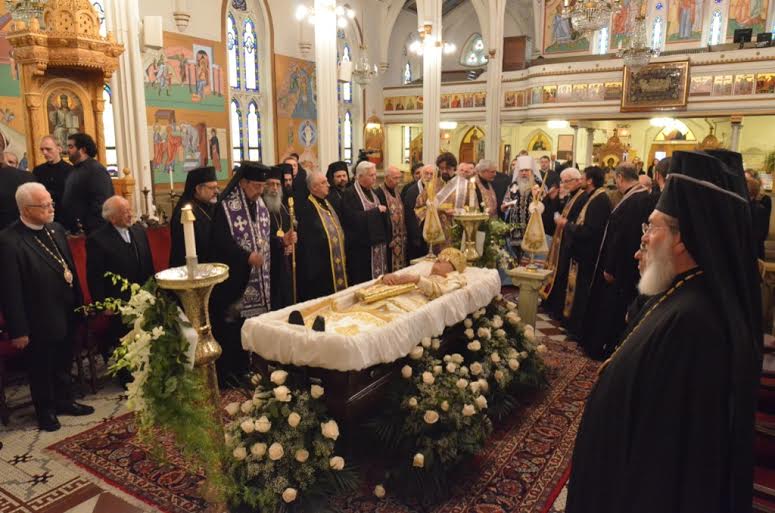 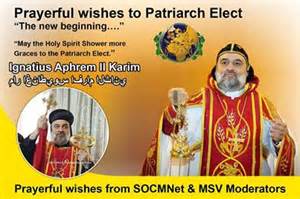               สมเด็จพระสันตะปาปาทรงมั่นพระทัยในสัตบุรุษอัสซีเรียของความสนิทสัมพันธ์ฝ่ายจิตวิญญาณของคาทอลิกทั้งหมด,และประทานข้อสังเกตว่า โลกคริสตชนสูญเสีย “ผู้นำฝ่ายจิตวิญญาณ  ผู้อภิบาลที่กล้าหาญและชาญฉลาด,ที่ทำหน้าที่รรับใช้ชุมชนของท่านอย่างซื่อสัตย์ในยามยากลำบากมาก"
              His Holiness Mar Dinka "ทรงทนทุกข์มาก เนื่องมาจากสถานการณ์โศกนาฎกรรมในภูมิภาคตะวันออกกลาง โดยเฉพาะในประเทศอิรัคและในซีเรีย..ใส่ใจสภาพเดือดร้อนต่อชะตากรรมของพี่น้องคริสตชนและชนกลุ่มน้อยที่นับถือศาสนาอื่น ๆ ที่ถูกเบียดเบียนรายวัน. ข้าพเจ้าจำได้ว่าถ้อยคำที่กล่าในระหว่างการเยือนกรุงโรมครั้งล่าสุดของพระองค์.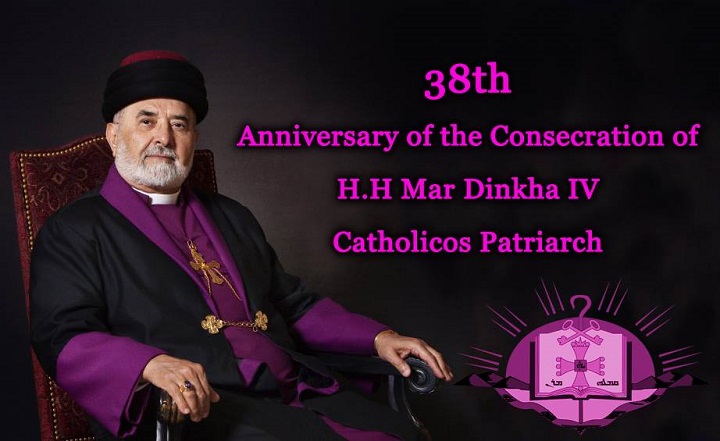             ข้าพเจ้าขอขอบคุณอย่างสุดซึ้งต่อพระเจ้าผู้ทรงสรรพานุภาพสำหรับความมุ่งมั่นที่ยั่งยืนของพระอัยกา เพื่อปรับปรุงความสัมพันธ์ระหว่างพระศาสนจักรคาทอลิกกับพระศาสนจักรอัสซีเรียแห่งพระศาสนจักรตะวันออก. ขอองค์พระผู้เป็นเจ้าทรงต้อนรับพระองค์และประทานการพักผ่อนนิรันดร และขออยู่ในความทรงจำถึงการรับใช้ที่อุทิศตนยาวนานต่อพระศาสนจักรบนความท้าทายและแรงบันดาลใจแก่เราทุกคน "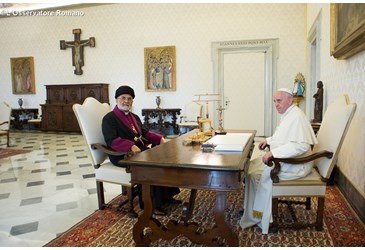 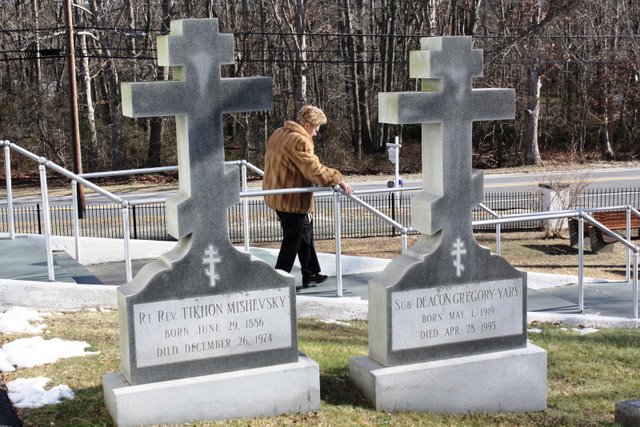 